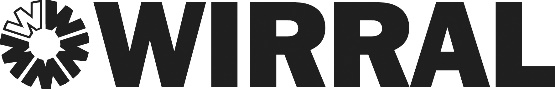 Employee Specification FormEmployee Specification FormPost NumberPost NumberEmployee Specification FormEmployee Specification FormJob TitleJob TitleTeaching Assistant Level 2 Teaching Assistant Level 2 Employee Specification FormEmployee Specification FormDepartmentDepartmentEmployee Specification FormEmployee Specification FormPrepared by and datePrepared by and dateB.Cassidy/S.Huxley June 2019 B.Cassidy/S.Huxley June 2019 Important - Study “Explanatory Notes” printed overleaf before completing formImportant - Study “Explanatory Notes” printed overleaf before completing formImportant - Study “Explanatory Notes” printed overleaf before completing formImportant - Study “Explanatory Notes” printed overleaf before completing formImportant - Study “Explanatory Notes” printed overleaf before completing formImportant - Study “Explanatory Notes” printed overleaf before completing formEssential Personal AttributesStage IdentifiedStage IdentifiedDesirable Personal AttributesDesirable Personal AttributesStage IdentifiedQualificationsGrade C or above at GCSE in Maths and English (or equivalent)NVQ Level 2 for Teaching Assistants or equivalentAppApp AppApp QualificationsEvidence of relevant training to support learning and teaching.Safeguarding Training. Medical training including First Aid/Paediatric First Aid.Manual handling trainingQualificationsEvidence of relevant training to support learning and teaching.Safeguarding Training. Medical training including First Aid/Paediatric First Aid.Manual handling trainingAppAppApp/IntAppExperienceExperience working in KS1, supporting learning and teaching.Experience of providing support for children with physical AND medical care plan needs.Experience of supporting children with their personal care/self care needsExperience of supporting high quality classroom teaching. AppApp/IntAppAppApp/IntAppExperienceExperience of supporting children with epilepsy and cerebral palsyRecent experience of supporting children in KS1.An understanding of mastery led mathematics teaching.Experience of delivering interventions.Experience of working closely with and following the advice of external agencies ExperienceExperience of supporting children with epilepsy and cerebral palsyRecent experience of supporting children in KS1.An understanding of mastery led mathematics teaching.Experience of delivering interventions.Experience of working closely with and following the advice of external agencies App/IntApp/IntAppApp/IntKnowledge and skillsAble to develop good relationships with children.Able to develop professional relationships with colleagues.Able to develop good relationships with parents.Positive behaviour management.Ability to work constructively as part of a team.Willingness to show initiative and apply common sense.IT literate and able to use range of technology and Internet appropriately.Good standard of written and spoken English.Understanding of how to support children with SEND needs.IntIntIntApp/IntApp/IntApp/IntApp/IntAppIntIntIntIntApp/IntApp/IntApp/IntApp/IntAppIntKnowledge and skillsKnowledge of medical procedures relating to epilepsy and cerebral palsyKnowledge and skillsKnowledge of medical procedures relating to epilepsy and cerebral palsyApp/IntSpecial RequirementsCommitment to the ethos and aims of St George’s.Commitment to equality and diversity.Commitmnet to championing needs of pupils with medical needs.App/IntApp/IntApp/IntApp/IntApp/IntApp/IntSpecial RequirementsSpecial Requirements